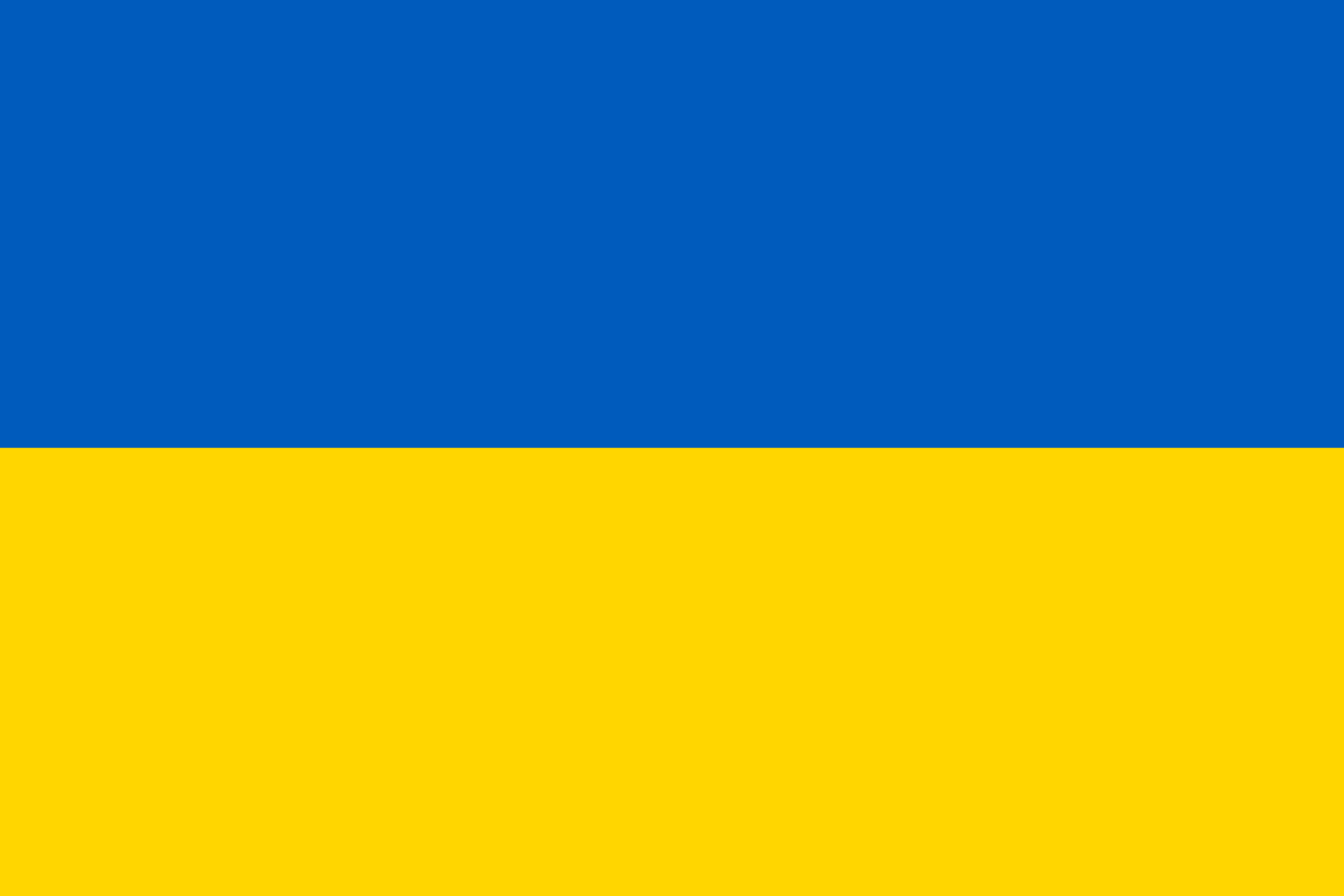 Agenda Item: Israel-Palestine ConflictCountry: UkraineCommittee: Disarmament and International Security Committee Delegate: Kerem FıratUkraineNowadays Ukraine is located in Eastern Europe between Poland, Romania, Moldova in the west and Russia in the east. Nearly 44 million people are living in Ukraine and 67.5% of the population is Ukrainian people while 29.6% is Russian. As the numbers in 2015 Ukraine has $87.2 billion GDP with an increasing rate of 1.5%. Israel-Palestine ConflictJerusalem is the most important city for the Israel-Palestine conflict and today the city is under control of Israel as they recognize Jerusalem as their capital. However Ukraine is not accepting Jerusalem as capital of Israel and we accept it as the capital of Palestine. As a solution on 2 April 1947 the United Nations offered a solution to end the war between Palestine and Israel. The solution was two nations will live independently in Palestine lands and Jerusalem will be controlled by the United Nations. This solution was rejected by Palestine because their expectation was being the only nation on Palestine lands. After this rejection Israel invaded Palestine. On 15 May 1948 Israel was founded in Jerusalem and this was a critical point for the Israel-Palestine conflict. ZionismZionism is the thing that Theodor Herzl found. Main topic in Zionism is summing all the Jewish people in today’s Palestine lands. The Ottoman Empire was a big threat for Zionists because Abdulhamid the Second didn’t give lands in return for money to Jewish people and said “We got these lands by blood and the only way you can get it is by fighting with us.”SolutionWe think that signing a peace treaty between Palestine and Israel will be the best solution. Both nations can build their religious structure in Jerusalem and they will separate the lands like in 1947. Jerusalem will be controlled by neutral countries. Referenceshttps://knoema.com/search?query=ukrainehttps://delegatepal.comhttps://www.munpoint.com/mun/documentcenter/studyguide-7042-1645837011-9764.pdf